Вышивка крестикомНарисовать животное по шаблону, вырезать и вышить ему крестиком одежду. Разметку производим с помощью линейки, карандаша и иголки. Размер крестика 5х5 мм (образец вышивки на второй странице).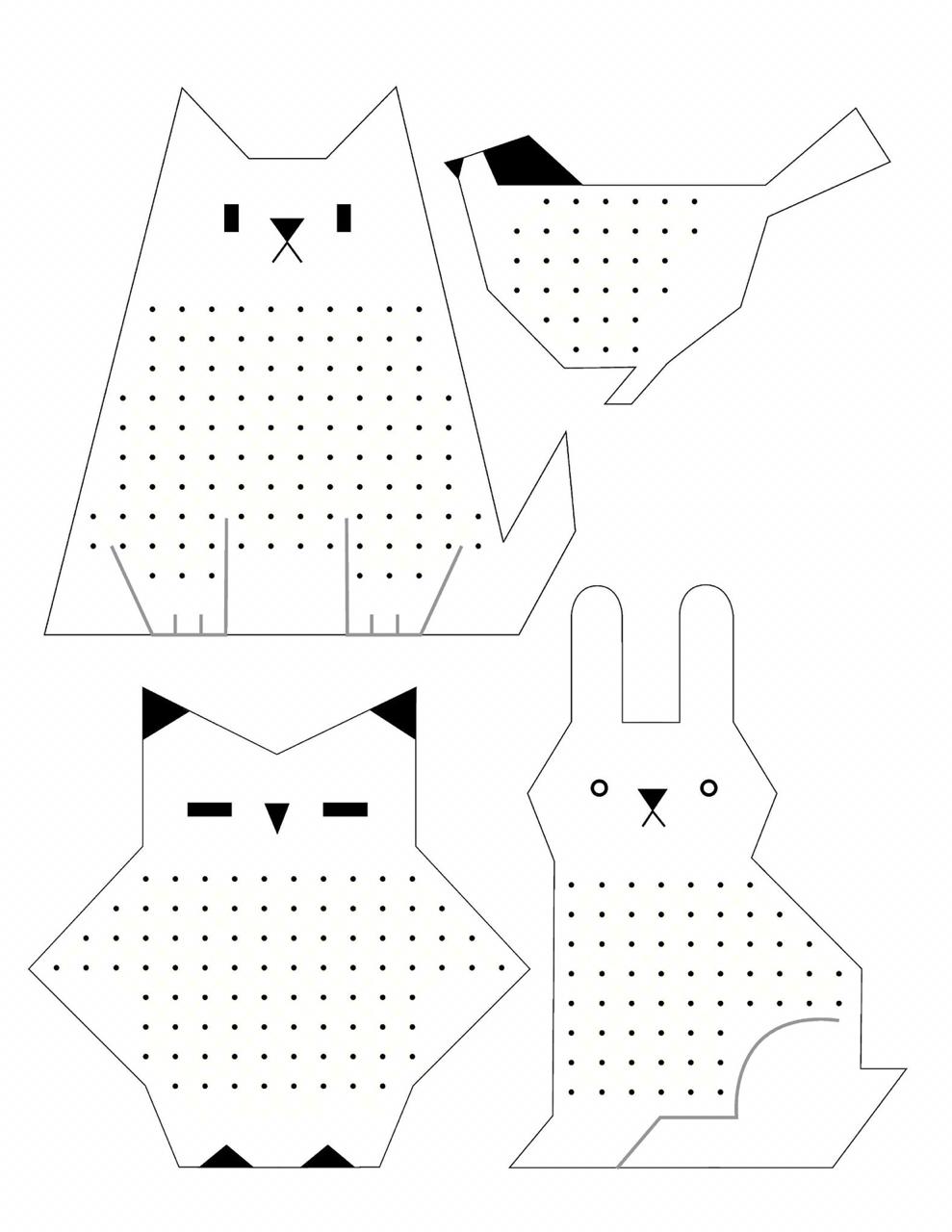 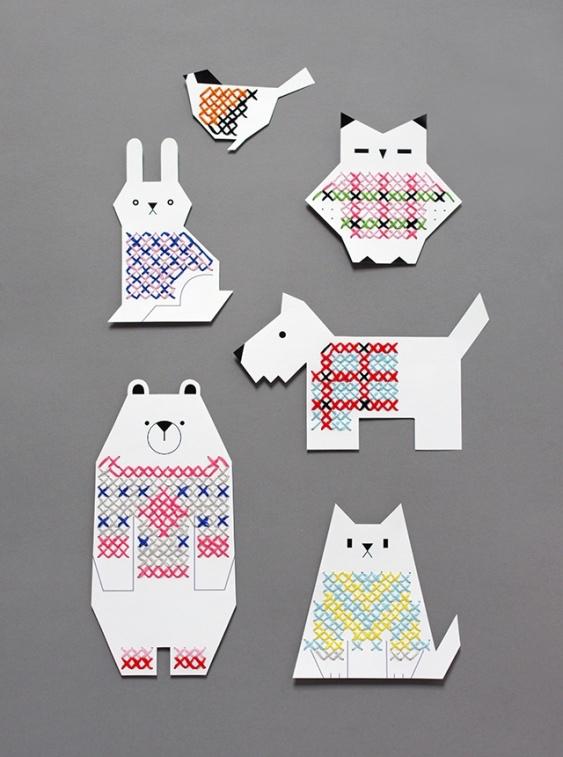 